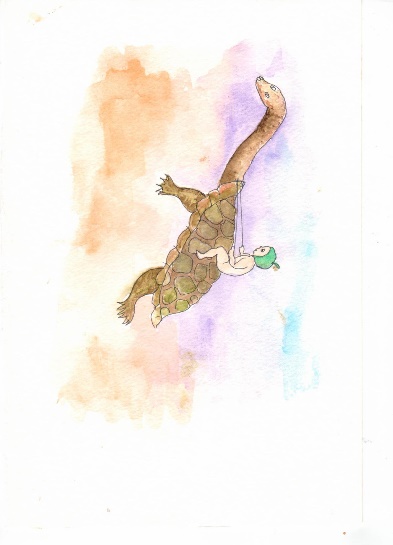 May Gibbs Inspired Art Exhibition
May 2024 at The Arts Centre Cootamundra

ENTRY FORM (Please type or print clearly and bring the completed form with you when delivering your artwork.)

Exhibition Flyer: 
Your name, phone number, email address and website / social media details will be included in the Exhibition Flyer so any interested purchasers can contact you directly. If you do NOT want any of these details included please indicate this below.
DO NOT INCLUDE 											
Artworks are to be delivered to TACC on Tuesday 14th of May 2024, between 12pm and 3pm. Artworks are to be collected from TACC on Thursday 30th of May 2024 between 12pm and 3pm. I declare that the works submitted by me are my own original works.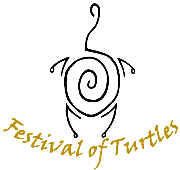 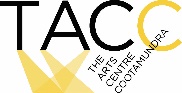 Artist Name 						 Total Number of Artworks Entered		ARTWORK #ARTWORK #ARTWORK #Artist Name:Artist Name:Street Address:Street Address:Postal Address:Postal Address:City / Town:Postcode:Phone / Mobile:Phone / Mobile:Email:Email:Website or social media details (for flyer):Website or social media details (for flyer):Signed:Date:Title:Medium:Dimensions:Short description of artwork:Title:Medium:Dimensions:Short description of artwork:Title:Medium:Dimensions:Short description of artwork: